Publicado en Puerto de La Cruz el 19/01/2022 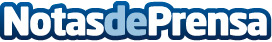 Loro Parque da la bienvenida a numerosas crías de pingüino de diferentes especiesNueve pichones de pingüino papúa crecen junto a sus padres en la exhibición y dos saltarrocas y un barbijo permanecen en la Baby Penguin, donde están siendo cuidados por el equipo de Planet PenguinDatos de contacto:Natalya RomashkoDepartamento de Comunicación e Imagen922 373 841 Ext. 319Nota de prensa publicada en: https://www.notasdeprensa.es/loro-parque-da-la-bienvenida-a-numerosas-crias Categorias: Canarias Veterinaria Ecología http://www.notasdeprensa.es